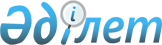 О внесении изменения в приказ Министра внутренних дел Республики Казахстан от 24 октября 2019 года № 924 "Об утверждении перечня видов деятельности, технологически связанных с изготовлением документов, удостоверяющих личность"Приказ Министра внутренних дел Республики Казахстан от 26 мая 2022 года № 393. Зарегистрирован в Министерстве юстиции Республики Казахстан 26 мая 2022 года № 28225
      Примечание ИЗПИ!      Водится в действие с 01.07.2022.
      ПРИКАЗЫВАЮ:
      1. Внести в приказ Министра внутренних дел Республики Казахстан от 24 октября 2019 года № 924 "Об утверждении перечня видов деятельности, технологически связанных с изготовлением документов, удостоверяющих личность" (зарегистрирован в Реестре государственной регистрации нормативных правовых актов № 19520) следующее изменение:
      преамбулу приказа изложить в следующей редакции:
      "В соответствии с пунктом 9 статьи 193 Предпринимательского кодекса Республики Казахстан, ПРИКАЗЫВАЮ:".
      2. Комитету административной полиции Министерства внутренних дел Республики Казахстан (Арыстанов А.Г.) в установленном законодательством Республики Казахстан порядке обеспечить:
      1) государственную регистрацию настоящего приказа в Министерстве юстиции Республики Казахстан;
      2) размещение настоящего приказа на интернет-ресурсе Министерства внутренних дел Республики Казахстан после его официального опубликования;
      3) в течение десяти рабочих дней после государственной регистрации настоящего приказа в Министерстве юстиции Республики Казахстан представление в Юридический департамент Министерства внутренних дел Республики Казахстан сведений об исполнении мероприятий, предусмотренных подпунктами 1) и 2) настоящего пункта.
      3. Контроль за исполнением настоящего приказа возложить на курирующего заместителя министра внутренних дел Республики Казахстан.
      4. Настоящий приказ вводится в действие с 1 июля 2022 года и подлежит официальному опубликованию.
      "СОГЛАСОВАН"Агентство по защититеи развитию конкуренцииРеспублики Казахстан
					© 2012. РГП на ПХВ «Институт законодательства и правовой информации Республики Казахстан» Министерства юстиции Республики Казахстан
				
      Министр внутренних делРеспублики Казахстан

М. Ахметжанов
